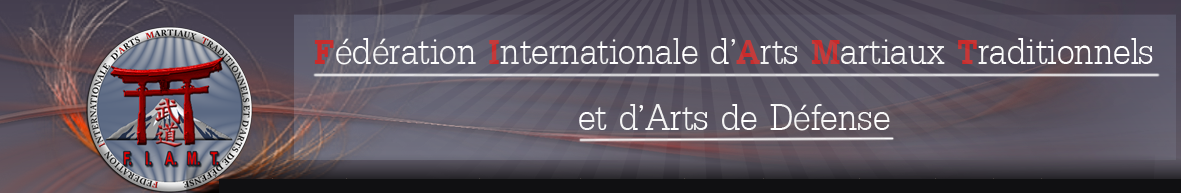           Adresse courrier Secrétariat FIAMT : FIAMT – Las Grasoussos 09500 BESSET           BORDEREAU DE DEMANDE ET DE RENOUVELLEMENT DE LICENCE FIAMT  - SAISON : 20___/20___CLUB ou ASSOCIATION _____________________________________________        * oui-non          Nombre de licences :	   	_____x 20 € = _________ € + Cotisation club : 50 € =  ________  €          Nombre de passeports : 		_____x 10 € =						 =  ________ €Nombre de passeports-licences : 	_____x 30 € =						 =  ________ €TOTAL :	 				         =   	                                                                            €Procédure : adresser le bordereau de demande de licences à M. SCHNEIDER accompagné du règlement : chèque à l’ordre de FIAMT ou virement bancaire (RIB sur demande)Information importante : Le Président de l’association reconnaît avoir été informé que la FIAMT est assuré en R.C.- Défense-recours et individuelle accidents auprès de la MDS (Mutuelle des Sportifs) police n°191 191 138Date et Signature :	NomPrénomDate naissanceGradeNouvellelicence*Renou-vellement*Passeport *N° licence(réservé FIAMT